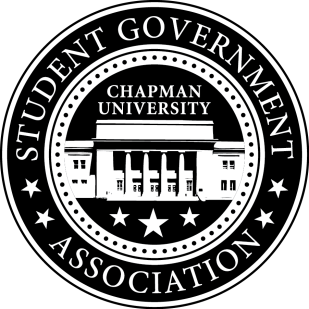 Call To Order: Meeting commenced @ 7:05 PMPresent: Maytal SarafianAlysa BucklerMolly Weber     b.	AbsentOld Business: 	     a. Treats in the Streets – 10/26     b. OHS Farm Improvement Day – 10/21Senator Updates:Senator: Maytal SarafianHealth Center Spoke with Mitchell and reviewed past surveySenator BrunchHelped plan agenda and logisticsSenator: Alysa BucklerMet with Mitchell for One-on-OneWishes to meet with Public Safety to talk about Bike Theft Safety and possibly preparing pamphlets to hand out in front of dormsSecurity cameras in the Lastinger Senator: Molly WeberSenator Brunch  Asked Senators for availability on November 9th Will meet with Brittni and Lisa to talk about booking roomsHelped plan agenda and logistics Plans to create SGA CalendarSenator: Lisa KangEdited and submitted Operating Documents to Speaker Korean Language Courses InitiativeMet with ASL Professor Dr. TamerMet with Korean Student Association President Researched colleges and universities that offer Korean languagesReached out to CSUF students and asked for their feedback Plan to create a survey Chapman Dog Day – 2/3/2018Plan to submit a UPB collaboration form by November 10th Created google doc for Members to answer questions V.	Meeting Adjournment: Meeting concluded @ 8:07 PM